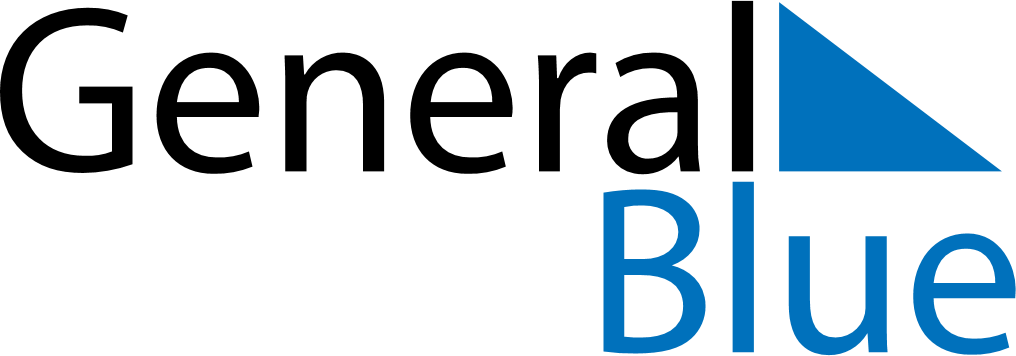 Quarter 2 of 2022ColombiaQuarter 2 of 2022ColombiaQuarter 2 of 2022ColombiaQuarter 2 of 2022ColombiaQuarter 2 of 2022ColombiaApril 2022April 2022April 2022April 2022April 2022April 2022April 2022SUNMONTUEWEDTHUFRISAT123456789101112131415161718192021222324252627282930May 2022May 2022May 2022May 2022May 2022May 2022May 2022SUNMONTUEWEDTHUFRISAT12345678910111213141516171819202122232425262728293031June 2022June 2022June 2022June 2022June 2022June 2022June 2022SUNMONTUEWEDTHUFRISAT123456789101112131415161718192021222324252627282930Apr 10: Palm SundayApr 14: Maundy ThursdayApr 15: Good FridayApr 17: Easter SundayMay 1: Labour DayMay 30: Ascension DayJun 20: Corpus ChristiJun 27: Sacred Heart